FORMULARZ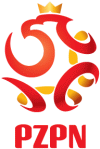 ZGŁOSZENIA ZESPOŁÓW DO ROZGRYWEK 
W PIŁCE NOŻNEJ PLAŻOWEJ SEZON 2018Dane klubuDane kontaktowe przedstawicieli klubowychZgłoszenie zespołuKolory strojów . . . . . . . . . . . . . . . . . . . . .       . . . . . . . . . . . . . . . . . . . . . .	           . . . . . . . . . . . . . . . . . . . .          Miejscowość                                        data                                             pieczęć, podpis Prezesa klubuZGŁOSZENIE NALEŻY PRZESŁAĆ NA ADRES E-MAIL: 
beachsoccer@pzpn.pl – w tytule „ZGŁOSZENIE”, do 15 maja 2018 wraz z potwierdzeniem opłaty wpisowej do rozgrywek
nr konta: PL  32 1240 6292 1111 0010 5977 5657 W tytule należy wpisać Klub za który dokonywana jest wpłata. Wpisowe do rozgrywek wynosi : Rozgrywki Ekstraklasy – 1000 zł,Rozgrywki I ligi - 500 zł,Mistrzostwa Polski Kobiet - 500 zł,Młodzieżowe Mistrzostwa Polski - 500 zł,Młodzieżowy Puchar Polski – 300 złRozgrywki Pucharu Polski - 300 zł.Pełna nazwa Adres NIPNazwisko, ImięNumer telefonuAdres emailPrezesKierownikTrenerL.p.RozgrywkiZaznacz „x” przy wybranej1.Ekstraklasa2.I liga3.Puchar Polski seniorów4.Młodzieżowy Puchar Polski5.Mistrzostwa Młodzieżowe6.Mistrzostwa KobietKomplet 1Komplet 2Komplet rezerwowy